Cause ou conséquence ?Observez: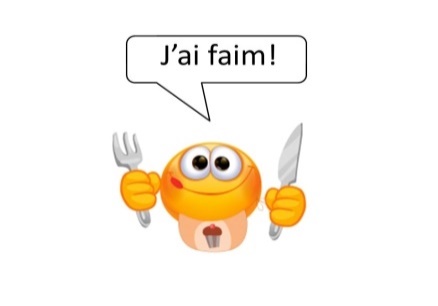 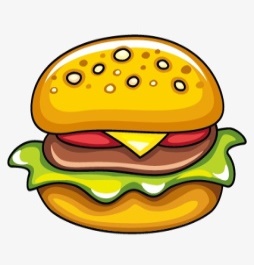 Exemples :	Cause :		J’ai mangé mon sandwich parce que j’ai très faim.Conséquence :	J’ai tellement faim que j’ai mangé tout mon sandwich.Les différents moyens d’exprimer la cause et la conséquenceEx : J’ai faim au point que je mange un sandwichJ’étais tellement affamée que j’ai mangé un sandwichJ’étais affamée de sorte j’ai mangé un sandwichCauseConséquencePrépositionsÀ cause de pronom, nomGrâce àAu point deConjonctions de coordinationCarDoncOrganisateurs-mots de liaisonEn effetAlorsC’est pourquoi, c’est pour çaPar conséquent, en conséquenceConjonctions de subordinationParce quePuisqueVu queEtant donné queComme (la subordonnée précède toujours la principale)Si bien queDe sorte queAu point que, à tel point queSi+ adjectif/nom +queTellement+ adjectif/nom +que